大连海事大学硕士研究生入学考试大纲考试科目：经济学试卷满分及考试时间：试卷满分为150分，考试时间为180分钟。试卷内容结构：《微观经济学》（75分）和《宏观经济学》（75分）。《 微观经济学》考试大纲一、需求、供给与均衡价格考试内容需求理论及其应用 供给理论及其应用 均衡价格的决定及变动 价格政策 需求价格弹性 需求收入弹性 需求交叉弹性 供给弹性考试要求1．理解需求表与需求曲线。2．理解需求函数与需求定理。3．理解需求量的变动与需求的变动。4．理解供给表与供给曲线。5．理解供给函数与供给定理6．掌握均衡价格的决定及其变动。7．掌握供求定理。8．理解和应用价格政策。9．掌握各种弹性计算方法和应用。二、消费理论及其应用考试内容消费者均衡分析 无差异曲线和消费预算线 收入—消费线和价格—消费线考试要求1．理解效用的概念及类型。2．掌握消费者实现均衡的条件。3．掌握无差异分析方法。4．掌握替代效应和收入效应。三、厂商生产要素的合理配置考试内容生产要素 生产函数 短期生产函数及其应用 长期生产函数及其应用 规模报酬考试要求1．理解生产函数的内涵。2．掌握产量的类型、边际报酬递减规律。3．掌握一种可变要素合理投入的确定。4．掌握等产量分析法。5．掌握规模报酬。四、成本和收益分析考试内容短期成本分析 长期成本分析 收益和利润最大化考试要求1．理解成本的概念及类型。2．掌握短期成本的构成及变动规律。3．理解长期成本的内涵及类型。4．掌握规模经济和规模报酬的关系。5．理解收益的含义及类型。6．掌握利润最大化原则及其应用。五、市场结构与厂商均衡考试内容市场结构的类型及特征 完全竞争市场 完全垄断市场 垄断竞争市场 寡头垄断市场考试要求1．掌握市场结构的划分标准。2．掌握完全竞争市场的厂商均衡。3．掌握完全垄断市场的厂商均衡。4．理解垄断竞争市场的厂商均衡。5．理解寡头垄断市场的厂商均衡。六、分配理论及其应用考试内容生产要素的市场均衡分析 工资理论及其应用 利息、地租和利润 社会收入分配的原则和政策考试要求1．理解生产要素的需求、供给及均衡价格的决定。2．理解工资的性质和种类。3．理解劳动的需求曲线和供给曲线。4．理解地租、利息和利润的形成及决定。5．掌握洛伦斯曲线和基尼系数。七、市场失灵与微观经济政策考试内容外部性及其矫正措施 公共物品及其生产 垄断及其社会管制 非对称信息及其解决办法考试要求1．了解外部性及其社会效应。2．了解公共物品的外部性与市场失灵。参阅：《微观经济学》（第六版）高鸿业编著  人民大学出版社 《宏观经济学》考试大纲一、国民收入核算理论考试内容国内生产总值的核算 经济变量之间的关系 国民收入核算中的基本恒等关系考试要求：1．掌握国民收入核算中各经济变量的内涵及核算方法。2．理解国民收入核算的基本等式关系。二、简单国民收入决定理论考试内容消费和消费函数 储蓄和储蓄函数 投资理论 均衡国民收入的决定及变动 乘数效应考试要求1．理解消费及消费函数的应用。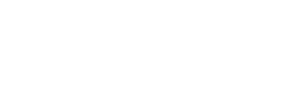 2．掌握储蓄函数与消费函数的相关关系。3．理解投资需求函数和投资需求曲线。4．掌握均衡国民收入的决定和乘数效应。三、总需求和总供给模型考试内容总需求函数和总需求曲线 总供给曲线 总需求-总供给模型分析考试要求1．掌握总需求曲线的形状及其移动。2．理解总供给曲线的形状及其移动。3．掌握总供求模型。四、产品市场与货币市场的一般均衡考试内容IS曲线 货币市场的均衡 LM曲线 IS-LM模型考试要求1．掌握IS曲线的含义及推导。2．理解货币市场均衡。3．掌握IS-LM模型的内涵及应用。五、宏观经济政策考试内容财政政策 货币政策 供给管理政策考试要求1．掌握财政政策的内涵及政策乘数。2．掌握货币政策的要素。3．理解供给管理的相关政策。六、失业和通货膨胀理论考试内容失业理论 通货膨胀理论 失业与通货膨胀的关系 菲利普斯曲线考试要求1．掌握失业的类型及治理。2．掌握通货膨胀的种类及原因。七、经济周期理论考试内容经济周期 乘数与加速数的相互作用考试要求1．理解经济周期的概念及阶段划分。2．掌握加速数原理。3．掌握乘数-加速数原理与经济周期的关系。八、经济增长理论考试内容经济增长 经济增长模型及应用考试要求1．理解经济增长的内涵及衡量指标。2．掌握经济增长的影响因素。3．掌握主要的经济增长模型及其应用。参阅：《宏观经济学》（第六版） 高鸿业编著  人民大学出版社 